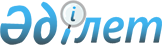 Об организации социальных рабочих мест и молодежной практики в городе Темиртау
					
			Утративший силу
			
			
		
					Постановление акимата города Темиртау Карагандинской области от 28 мая 2009 года N 21/1. Зарегистрировано Управлением юстиции города Темиртау Карагандинской области 12 июня 2009 года N 8-3-81. Утратило силу - постановлением акимата города Темиртау Карагандинской области от 25 марта 2010 года N 11/12      Сноска. Утратило силу - постановлением акимата города Темиртау Карагандинской области от 25.03.2010 N 11/12.

      В соответствии со статьей 31 Закона Республики Казахстан от 23 января 2001 года "О местном государственном управлении и самоуправлении в Республике Казахстан", статьей 7 Закона Республики Казахстан от 23 января 2001 года "О занятости населения", и в соответствии с Планом действий Правительства Республики Казахстан на 2009 год, утвержденным постановлением Правительства Республики Казахстан от 6 марта 2009 года N 264 "О мерах по реализации Послания Главы Государства народу Казахстана от 6 марта 2009 года "Через кризис к обновлению и развитию", акимат города Темиртау ПОСТАНОВЛЯЕТ:



      1. Организовать социальные рабочие места для временного трудоустройства безработных граждан из целевых социальных групп (молодежь, малообеспеченные граждане, инвалиды, оралманы, лица предпенсионного возраста, многодетные и одинокие родители) и молодежную практику для выпускников высших учебных заведений, колледжей и профессиональных лицеев в возрасте до 24 лет (включительно).



      2. Установить размер ежемесячной заработной платы безработным из целевых социальных групп, направленных на социальные рабочие места – 30000 тенге, из них 15000 тенге за счет средств работодателя и 15000 тенге за счет средств, выделенных из местного бюджета.



      3. Установить размер ежемесячной заработной платы для лиц, принятых на молодежную практику, в размере 15000 тенге за счет средств, выделенных из местного бюджета.



      4. Направление на молодежную практику и предоставление социального рабочего места проводится только с согласия безработного на срок до 6 месяцев.



      5. Государственному учреждению "Отдел занятости и социальных программ города Темиртау" обеспечить:

      1) прием и направление безработных граждан из целевых социальных групп, и выпускников учебных заведений, изъявивших желание работать, на социальные рабочие места и молодежную практику;

      2) заключение договоров с работодателями, предоставляющими социальные рабочие места для целевых групп и молодежной практики;

      3) ежемесячное перечисление заработной платы на лицевые счета граждан, проходящих молодежную практику;

      4) ежемесячное перечисление 50% заработной платы на лицевые счета работодателей для граждан из целевых социальных групп, работающих на социальных рабочих местах.



      6. Контроль за исполнением настоящего постановления возложить на заместителя акима города Куринную Татьяну Михайловну.



      7. Настоящее постановление вводится в действие по истечении десяти календарных дней после дня его первого официального опубликования.      Аким города Темиртау                       О. Битебаев
					© 2012. РГП на ПХВ «Институт законодательства и правовой информации Республики Казахстан» Министерства юстиции Республики Казахстан
				